Jona Muster • Musterweg 77 • 12130 Stadt • Tel.: +49 176 6934443 • Email: jona.muster@gmail.com MusterfirmaHuman ResourcesMartina HundertmarkJulie-Wolfthorn-Straße 110115 BerlinBerlin, 31. Januar 2022Bewerbung für eine Ausbildung als Verfahrensmechaniker bei Anlagenbau Belcher GmbH KölnSehr geehrte Frau Muster,Sie suchen einen handwerklich begabten und motivierten Auszubildenden mit ersten Erfahrungen in der Kunststoffbearbeitung? Dann haben Sie ihn nun gefunden! Mit meinem aufrichtigen Interesse am Beruf und meiner Lernbereitschaft passe ich bestens in Ihr Team.Im Juni dieses Jahres habe ich den Realschulabschluss erreicht. In der Schule habe ich besonders in Werken gute Leistungen erzielt. Es liegt es mir sehr, Anweisungen genau zu befolgen. Auch finde ich es sehr spannend, Handwerk mit meinem technischen Verständnis zu verbinden. Für meine Bauprojekte habe ich immer sehr gute Noten erhalten und wurde für meine detailorientierte, saubere und effiziente Arbeitsweise gelobt. In der 9. Klasse habe ich mein Schülerpraktikum in einem Kunststoffbearbeitungsbetrieb absolviert. Dabei habe ich das Team bei der Herstellung unterstützt und kleinere Montagen durchgeführt. Gleichzeitig habe ich mich mit der Funktionsprüfung der Einzelteile befasst und gelernt, mich in komplexere Skizzen einzulesen. In meiner Freizeit helfe ich in der Hobbywerkstatt meines Vaters bei kleinen Reparaturen. Zudem spiele ich Fußball in der Schulmannschaft und gehe seit 2 Jahren regelmäßig ins Fitnessstudio, um meine körperliche Fitness zu verbessern. Ich kann es kaum erwarten, in Ihrem Betrieb den ersten Schritt in den Beruf des Verfahrensmechanikers zu machen und Sie als aufrichtig interessierter Auszubildender zu unterstützen. Habe ich Ihr Interesse geweckt, freue ich mich auf das Vorstellungsgespräch.Mit freundlichen Grüßen,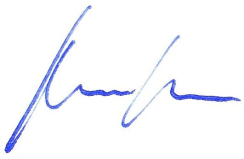 Jona MusterInstallieren der Schriftarten für diese Vorlage:Diese Vorlage wurde mit Premium-Schriftarten gestaltet. Die Schriftarten können hier kostenlos heruntergeladen und installiert werden:https://lebenslaufdesigns.de/wp-content/uploads/Schriftarten.zipHinweis: Ohne die Installation der Schriftarten kann das Layout der Vorlage fehlerhaft dargestellt werden.Video-Anleitungen zur Bearbeitung dieser Vorlage: https://lebenslaufdesigns.de/wp-content/uploads/Anleitung-zur-Bearbeitung.pdf